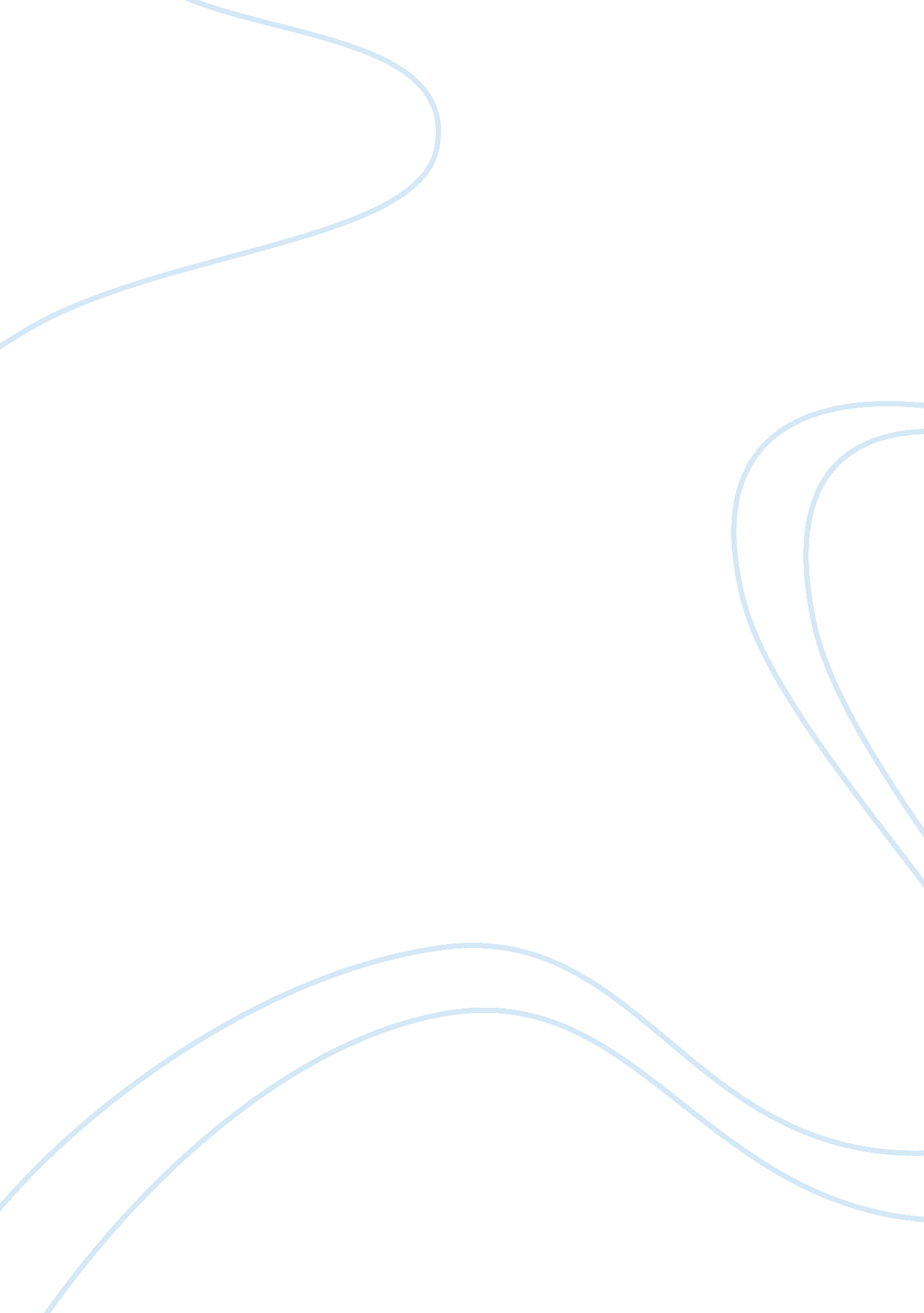 Essay on leading with mind and heartTechnology, Innovation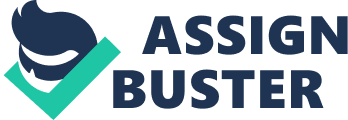 A true leader does not compel his subordinates to work on his laid principles, instead concedes and guides them to do the required more efficiently. Showing empathy in dealing with team members has always proven beneficial to deliver a healthy work atmosphere subsequently improving work quality in the organization. An efficient leader has to understand and make the right use of the different skills and talents of his subordinates and inspire the amateurs to hone their skills. Leading with a heart, briefly suggests that a leader should always take the privilege to make considerable difference into lives of those who follow him. 
Leading with heart requires the leader to think about his or her stewardship in terms of legacy, direction, effectiveness and values (Palestini 2011). As a part of the legacy, the leaders should be an example to build long lasting accomplishments and healthy relations, unlike many others who are rather self-centered and autocratic. Efficient leaders should have a vision about the progress of the organization and provide direction to achieve them. Leaders should infuse the perception of constant improvements into his subordinates and join along to accomplish them. Effectiveness of people is the outcome of the efforts put in by the leader. Leaders should allow the subordinates to reach their potential in achieving goals. He should authorize others to make decision and diplomatically support them. Treat others the way you would like to get treated yourself! This is exactly what is practiced by true leaders. A leader has to respect and appreciate every individual under him. This way he will not only gain respect for him, he will also establish a value system wherein he will impart his sensitive and thoughtful behavior for others to follow. 
Leading with a mind and heart is very necessary and is the foundation of every successful organization. Autocracy can only give short-term success, to achieve long term gains and institutional relations, thoughtfulness and humanity become the essential leadership qualities. References Palestini, Robert., (2011). Educational Administration: Leading with Mind and Heart, Rowman & Littlefield Education. 